Lessuggestie “Bollekes in de grond”Groep: onderbouwDoel lessuggestieDe kinderen kunnen het lied zingen en het bewegingsspel uitvoeren.Uitleg leerkrachtMet het motto “Me bloeie wir op” is dit liedje bij uitstek geschikt om dit bij jonge kinderen uit te leggen.Het lied bestaat uit 2 delen. Het eerste stukje wordt zachter gezongen omdat daar de bolletjes nog liggen te slapen. Het tweede deel wordt iets harder gezongen om ‘ze’ wakker te maken en te laten groeien.Uiteraard kan de lieve heks Wana met haar toverkrachten de bolletjes wakker maken om zo de lente een handje te helpen en het Krabbegat in een grote bloemenzee om te toveren.Opdrachtgesprek: Praat met de kinderen over het groeien van bloemen. Waar komen de bloemen uit? Wanneer gaan bloemen groeien? Wat hebben bloemen nodig om te kunnen groeien? Wie kan uitbeelden hoe een bloem groeit?bewegingsspel: De kinderen zitten ineengedoken op de grond. Speel op een klokkenspel of fluit een stijgende toonladder. Bij dit geluid ‘groeit’ elk bolletje langzaam uit tot een prachtige bloem. Varieer in tempo en gebruik pauzes. Reageren de kinderen nog op het juiste moment? Iets moeilijker is het als de kinderen na het groeien ‘hoog’ blijven dansen als de leerkracht ‘hoog’ blijft spelen op het muziekinstrument. Ook kan een dalende toonladder het signaal zijn om weer in slaap te zakken op de grond. Wellicht kan één van de kinderen ook ‘dirigent’ worden van dit interactieve bloemenperkje…lied aanleren: Zing het lied voor, of gebruik de opname. Herhaal dit een aantal maal met de volgende activiteit:uitbeelden: De kinderen zitten verspreid in het lokaal/speelzaal als bolletjes ineengedoken op de grond. Zing het lied (of gebruik de opname) en loop als heks Wana tussen de kinderen door. Tijdens “wakker worre….wakker worre…” tik je een aantal kinderen aan met een toverstaf. Deze kinderen mogen nu uitgroeien tot een prachtige bloem. Deze kinderen mogen nu ook het liedje mee gaan zingen. Herhaal dit totdat alle kinderen tot bloem zijn uitgegroeid. Je kunt de eerste ‘gewekte’ kinderen eventueel ook mee laten tikken bij een grote groep.Aanvullende suggesties (voor uitbreiding opdracht)Welke schoolinstrumenten passen met het geluid het best bij bloemen die groeien? (triangel; belletjes; tamboerijn). En wat past er dan bij bolletjes die slapen? (ritmestokjes/woodblock als het tikken van de klok).Verdeel de instrumenten over een aantal kinderen (of de hele groep bij voldoende instrumenten). De houten instrumenten spelen alleen mee met het eerste deel van het lied (eventueel in de maat, als het tikken van een klok). De metalen instrumentjes spelen alleen mee met het tweede deel van het lied (vrij ritme, of het ritme van de gezongen melodie).Bij deze lessuggestie hoort een bijbehorende powerpoint voorstelling van 1 dia, waarop de tekst van het lied te vinden is. Ook kan op deze dia de ingezongen versie alsmede de begeleiding van het lied worden ingestart.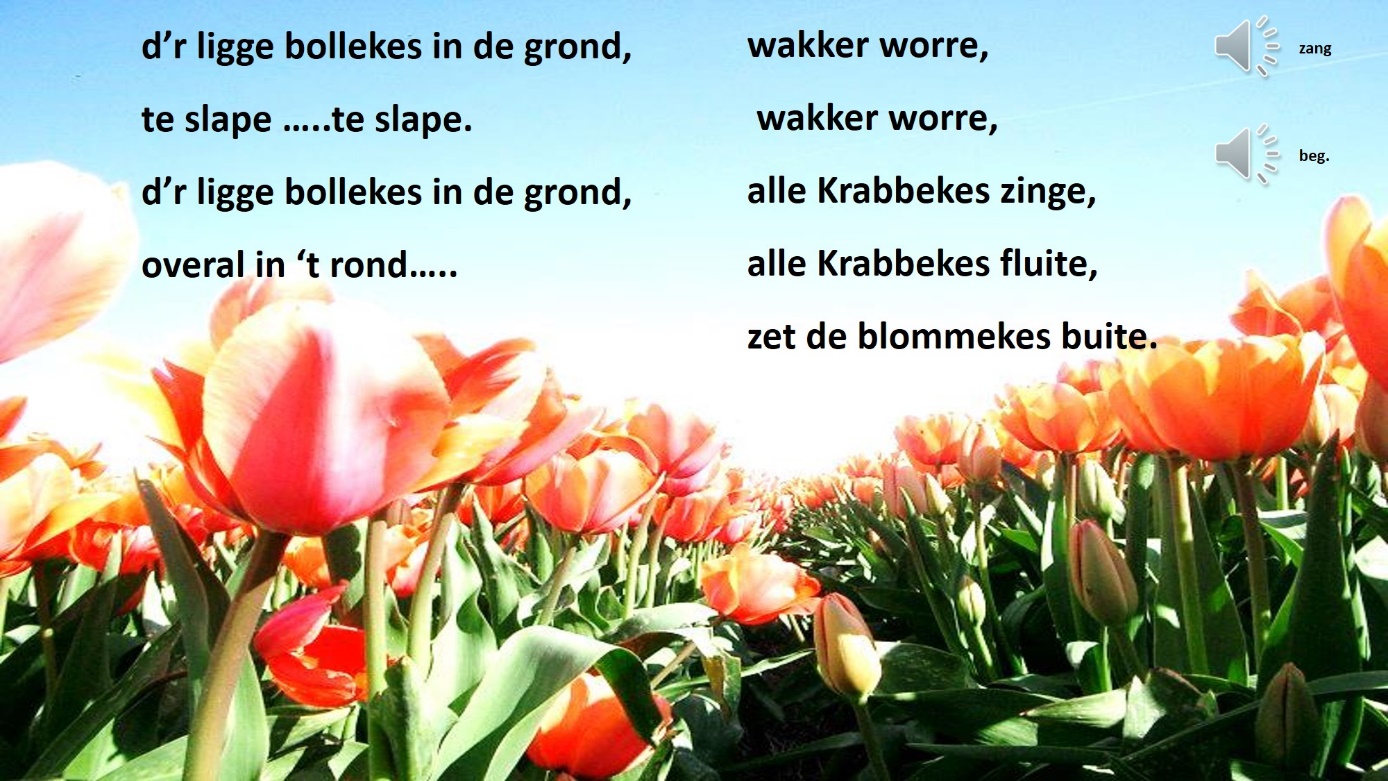 